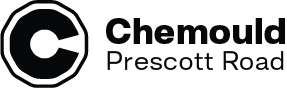 CVNILIMA SHEIKHb. 1945, New Delhi, IndiaEDUCATION1962–65	History, Delhi University 1965–71	Painting, Faculty of Fine Arts, BarodaSOLO EXHIBITIONS2018	Lines of Light, Asia Art Archive, Hong Kong2017	Terrain: Carrying Across Leaving Behind, Chemould Prescott Road, Mumbai, 	India
2014	Each Night Put Kashmir in Your Dreams, The Art Institute of Chicago, 	Chicago, USA
2010	Each Night Put Kashmir in Your Dreams, Chemould Prescott Road, Mumbai, 	and Lalit Kala Akademi, New Delhi, India
2008	Drawing Trails, Works on Paper (2008–9), Gallery Espace, New Delhi, India
2003	The Country Without A Post Office: Reading Agha Shahid Ali, Gallery 	Chemould, Bombay, India
2001	Conversations with Tradition, (a two person exhibition with Shazia Sikandar), 	Asia Society, New York, USA and tour
1999	Images from Umrao, Nature Morte, New Delhi, India1999	Painted Drawings, Gallery Espace, New Delhi, India
1998	Garden for Mother, Sakshi Gallery, Mumbai, India1998	Galerie FIA, Foundation for Indian Artists, Amsterdam, Netherlands
1995	Song-Space, Gallery Chemould, and Max Muller Bhavan, Mumbai, India1993	Song, Water, Air, Gallery Espace, New Delhi, India
1985	Contemporary Art Gallery, Ahmedabad, India1984	Pundole Gallery, Mumbai, India1983	Triveni Gallery, New DelhiGROUP EXHIBITIONS
2023-24 Beyond the Page: South Asian Miniature Painting and Britain, 1600 to            Now, MK Gallery, Milton Keynes, UK2023   Mycelial Legacies, Anant Art Gallery, New Delhi, India2023   Part 2 - Futuring | CheMoulding: Framing Future Archives, 60 Years of            Gallery Chemould, Chemould Prescott Road, Mumbai, India2023   Sharjah Biennial 15: Thinking Historically in the Present, Sharjah, UAE2022	Woman Is As Woman Does, Jehangir Nicholson Foundation, Curated by 	Nancy Adajania, Mumbai, India2021	Red II, Mirchandani + Steinruecke, Mumbai, India2018	From the Collection, Mirchandani + Steinruecke, Mumbai, India2019	Five Artists, Five Projects, Chemould Prescott Road, Mumbai, India2018	Modus Operandi, Chemould Prescott Road, Mumbai, India2017	Documenta14, Athens and Kassel2016	Diary Entries, Gallery Espace, New Delhi, India2014	Aesthetic Bind: 50 Years of Chemould, Chemould Prescott Road, Mumbai, 	India2014	Drawing 2014 – Seven Decades of Indian Drawing, Gallery Espace at IGNCA, 	New Delhi, India2013	Touched by Bhupen, Mirchandani + Steinruecke, Mumbai, India2013	Landscape of Thinking Slow: Contemporary Art from China & India, National 	Museum of Modern and Contemporary Art, Seoul, Korea2011	Tradition Trauma Transformation, David Winton Bell Gallery, Brown 	University, Providence, USA2011	Fabular Bodies, Harmony Art Foundation, Chhatrapati Shivaji Maharaj Vastu 	Sangrahalaya, Mumbai, India2010	Place-Time-Play, Contemporary Art from West Heavens to Middle Kingdom, 	Shanghai India Moderna, Institut Valencia; 1008 d’Art Modern, Valencia2007	Horn Please: Narratives in Contemporary Indian Art, Kunstmuseum Bern, 	Switzerland2007	Mapping Memories: Painted Travelogues, Threshold Art Gallery, New Delhi, 	India2007	Tiger by the Tail: Women Artists of India Transforming Culture, Brandeis 	University, Waltham/Boston and tour2006	The Lyrical Line, Gallery Espace, New Delhi, India2006	Back to the Future, Gallery Espace, New Delhi, India2005	Edge of Desire: Recent Art in India, Art Gallery of Western Australia, Perth, 	Asia Society Museum & Queens Museum of Art, New York; Tamayo Museum, 	Mexico City; Museum of Contemporary Art, Monterrey, National Gallery of 	Modern Art, New Delhi & Bombay2005	Change of Address, The Guild, Mumbai, India2005	Identity Alienation Amity, Gallerie Publishers and Tao Art Gallery, Mumbai, 	India2005	Bhupen Among Friends, Gallery Chemould at Museum Gallery, Mumbai, India2005	Angkor the silent centuries, Bodhi Art and Threshold Art Gallery at Bodhi Art, 	New Delhi, India2005	Ritu/Mausam/Seasons, Anant Art Gallery at Shridharani Gallery, New Delhi, 	India2004	Tree Basera, outdoor installation at India International Center, New Delhi, 	India2004	In Transit 2, presented by Sakshi Gallery, Mumbai at the Alexander Ochs 	Galleries, Berlin, Germany2004	Edge of Desire, co-sponsored by the Asia Society, New York at the Art 	Gallery of Western Australia, Perth, Australia, and tour – Asia Society 	Museum, New York, Tamayo Museum, Mexico City et al2004	Subtlelty-Minimally, Sakshi Gallery at Rabindra Bhavan, New Delhi, India2004 The Margi and the Desi, Gallery Espace at Rabindra Bhavan, New Delhi, India2004	After Dark, Sakshi Gallery, Mumbai, India2004	Interlude in Sri Lanka, The Guild Art Gallery, Mumbai, India2003	crossing generations: diVerge, Gallery Chemould at National Gallery of 	Modern Art, Mumbai, India2003	Contemporary Miniatures: India/Pakistan, The Fine Art Resource, Berlin, 	Germany2003	Celebration of Colour, Vadehra Art Gallery, New Delhi2003	Ways of Resisting, SAHMAT, Rabindra Bhavan, New Delhi2002	Words And Images, The Guild Art Gallery, Mumbai2002	New Indian Art: Home-Street-Shrine-Bazaar-Museum, Art South India, 	Manchester Art Gallery, Manchester, UK2001	Ashta-Nayika, Tao Art Gallery, Mumbai, India2001	In Conversation, Gallery Espace, New Delhi, India2001	3 Contemporary Artists, Bose Pacia Modern, New York, USA2001	Celebration of the Human Image, Gallery 42, at India Habitat Centre, New 	Delhi, India2001	Once upon a time, Gallery Chemould, Mumbai, India2000	Vilas, Birla Academy of Art and Culture, Mumbai, India2000	Embarkations, Sakshi Gallery, Mumbai, India2000	A Global View: Indian Artists at Home in the World, Fine Art Resource at 	Jehangir Art Gallery, Mumbai, India1999	Theatre und Kunst, The Fine Art Resource, Berlin, Germany1998	Contemporary Indian Art, Vadehra Art Gallery and AI Funoon Gallery, Kuwait1997	Indian Contemporary Art: An Overview, The Fine Art Resource, Berlin, 	Germany1997	Major Trends in Indian Art, organised by Lalit Kala Akademi, New Delhi, India1997	Gift for India, organised by Sahmat at New Delhi and Mumbai, India1997	Women Artists of India: A Celebration of Independence, Mills College Art 	Gallery, Oakland CA, USA1997	Indian Contemporary Art – Post-Independence, Vadehra Art Gallery at 	National Gallery of Modern Art, New Delhi, India1996	Chamatkar, CIMA, Calcutta at Whiteley’s Art Gallery, London, UK1996	The Second Asia Pacific Triennial of Contemporary Art, Queensland Art 	Gallery, Brisbane, Australia
1996	Water colours: A Broader Spectrum-III, Gallery Chemould, Mumbai, India1995	Postcards for Gandhi, organised by Sahmat at New Delhi, Mumbai, Calcutta, 	Madras, Bangalore and Ahmedabad, India1995	A Homage, 125th Birth Anniversary of Mahatma Gandhi, LTG Gallery, New 	Delhi, India1995	Portraits, Sakshi Gallery, Mumbai, India1995	Inside Out: Women Artists of India, Middlesborough Art Gallery, Middlesborough, UK and tour1995	Dispossession, Africus: First Johannesburg Biennale, South Africa1994	Drawing 1994, Gallery Espace at AIFACS, New Delhi, India1992	Works on Paper, Gallery Espace, New Delhi, India1990	Contemporary Indian Art, Bangladesh Shilpa Kala Akademi, Dhaka,			Bangladesh, India1989	Exhibition for Expressions, Women’s Theatre Festival, Mumbai, India1989	Artists Alert, organised by Sahmat, New Delhi, India1989	Timeless Art, organised by Times of India Sesquicentennial, Mumbai, India1988	Art auction in aid of Helpage India by Christie’s, London, in Mumbai, India1987	Through the Looking Glass, Bharat Bhawan, Bhopal, Shridharani Gallery, 	New Delhi, Sista’s Gallery, Bangalore, Jehangir Art Gallery, Mumbai, CCA, 	New Delhi, India1986	3rd Asian Biennale, Bangladesh, Dhaka1985	Play, exhibition of six Indian painters sponsored by ICCR in Belgrade, 	Titograd, Istanbul, Ankara1982	Contemporary Indian Painting, assisted by ICCR in Worpswede, Hamburg, 	Hannover, Braunschweig and Bremen, West Germany1978	New Contemporaries, organised by Marg and Indian Society of Art 	Appreciation, Mumbai, India1977	Pictorial Space, Lalit Kala Akademi, New Delhi, India1977	Exhibitions with Black Partridge Gallery, New Delhi, India1975	Baroda University Silver Jubilee Exhibition, Mumbai, India1974	Group Exhibition, Rabindra Bhawan, New Delhi, India1971	Art Today, II and IV, Kunika Chemould Art Centre, New Delhi, India